Angles in Irregular PolygonsFind the missing exterior angles.(a)			(b)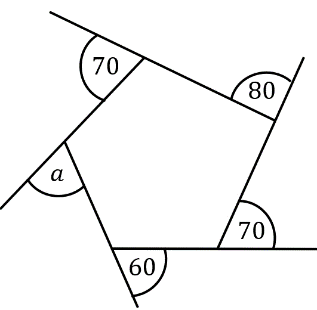 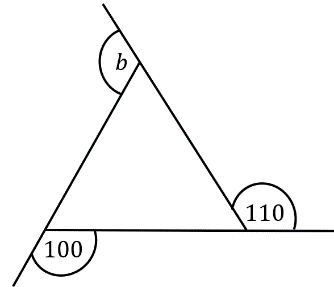 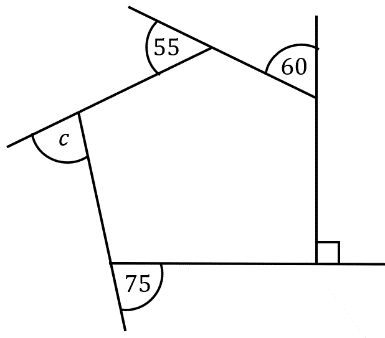 (c)			(d)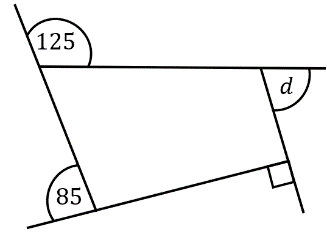 (a) An irregular quadrilateral has interior angles of ,  and . What is the size of the fourth angle?(b) An irregular hexagon has angles of , , , , and . What is the size of the sixth angle?(c) An irregular octagon has six angles of . If the remaining two angles are equal, what is the size of each?Jay measured the exterior angles in this polygon. Explain how you know his measurements are wrong.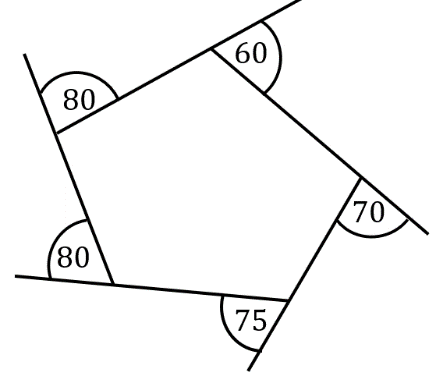 A decagon has 2 angles of the same size and a further 8 angles of twice the size. What are the sizes of the angles? Angles in Irregular PolygonsFind the missing exterior angles.(a)			(b)(c)			(d)(a) An irregular quadrilateral has interior angles of ,  and . What is the size of the fourth angle?(b) An irregular hexagon has angles of , , , , and . What is the size of the sixth angle?(c) An irregular octagon has six angles of . If the remaining two angles are equal, what is the size of each?Jay measured the exterior angles in this polygon. Explain how you know his measurements are wrong.A decagon has 2 angles of the same size and a further 8 angles of twice the size. What are the sizes of the angles? 